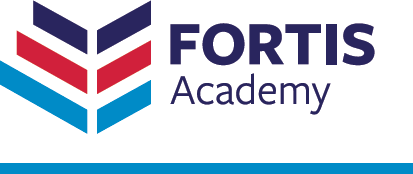 Home School AgreementSCHOOL COPYPlease find two copies of our Home School Agreement. After reading, the first copy must be signed (confirming that you agree to its aims) by a parent and the student. The second copy is your record of the signed agreement. This signed agreement will remain with your child’s record throughout their time at Fortis Academy.Multi-academy trust and Fortis Academy will aim to:provide a disciplined and safe environment for your childprovide a balanced curriculum for all ability levelsoffer care, support and guidance where neededprovide a high standard of teaching where each child can fulfil their potentialinsist that all students observe the school’s behaviour code/standards, showing respect to allcontact parent/guardians if there are any concerns about your child’s progress or behaviourprovide at least one annual report on your child’s progressrespond to parents’ concerns or queries when they are raisedAs a parent/guardian I will aim to:ensure that my child attends school every day, punctually, and inform the school of any absences promptlysend my child to school in full school uniform and provide him/her with the basic equipment necessary, replacing any items from the ready to learn pack when necessary.support my child’s progress by taking an interest in their work, ensuring they complete home-learning and by checking GO4Schools to monitor their behaviour, progress and home learning.attend relevant progress evenings and any special appointments, if requested, demonstrating a positive interest in my child’s progresssupport the academy’s aims and standards of behaviour and any sanctions which may be necessaryinform the school of any concerns I may have about my child which may affect their learning using the appropriate channels availableAs a student I will aim to:attend school every day, attend all lessons and be punctual to bothbring all the necessary books, equipment and kit required each day including my ready to learn pack.work hard in all lessons and complete classworkcomplete home-learning I have been setwear the correct uniform with pride, in school, and on the way to and from school(Ready)show respect to all members of Fortis Academy, the local community and the environment(Respectful)demonstrate the highest standards of behaviour in school, on the way to and from school (Safe)talk to parents, teachers or mentors about any concerns I may have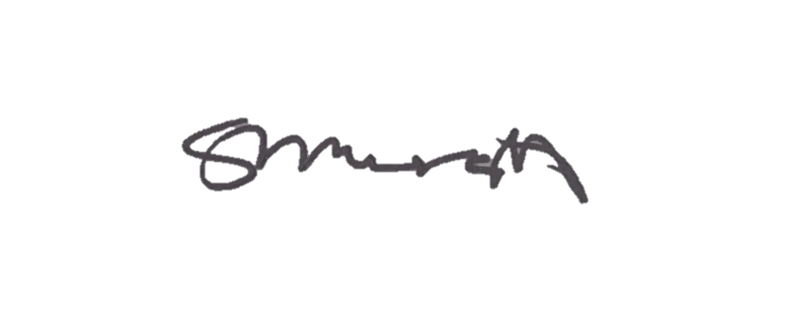 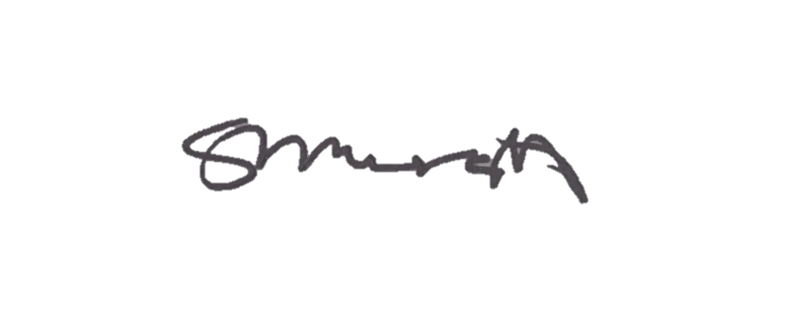 Parent/Guardian ………………………………………………	Date ……………..………Student ……..………………………………………………….	Date ...............................Home School AgreementPARENT COPYPlease find two copies of our Home School Agreement. After reading, the first copy must be signed (confirming that you agree to its aims) by a parent and the student. The second copy is your record of the signed agreement. This signed agreement will remain with your child’s record throughout their time at Fortis Academy.Multi-academy trust and Fortis Academy will aim to: provide a disciplined and safe environment for your childprovide a balanced curriculum for all ability levelsoffer care, support and guidance where neededprovide a high standard of teaching where each child can fulfil their potentialinsist that all students observe the school’s behaviour code/standards, showing respect to allcontact parent/guardians if there are any concerns about your child’s progress or behaviourprovide at least one annual report on your child’s progressrespond to parents’ concerns or queries when they are raisedAs a parent/guardian I will aim to:ensure that my child attends school every day, punctually, and inform the school of any absences promptlysend my child to school in full school uniform and provide him/her with the basic equipment necessary, replacing any items from the ready to learn pack when necessary.support my child’s progress by taking an interest in their work, ensuring they complete home-learning and by checking GO4Schools to monitor their behaviour, progress and home learning.attend relevant progress evenings and any special appointments, if requested, demonstrating a positive interest in my child’s progresssupport the academy’s aims and standards of behaviour and any sanctions which may be necessaryinform the school of any concerns I may have about my child which may affect their learning using the appropriate channels availableAs a student I will aim to:attend school every day, attend all lessons and be punctual to bothbring all the necessary books, equipment and kit required each day including my ready to learn pack.work hard in all lessons and complete classworkcomplete home-learning I have been setwear the correct uniform with pride, in school, and on the way to and from school(Ready)show respect to all members of Fortis Academy, the local community and the environment(Respectful)demonstrate the highest standards of behaviour in school, on the way to and from school (Safe)talk to parents, teachers or mentors about any concerns I may haveHeadteacher ……………………………..……………………	Date 2023/2024Parent/Guardian ………………………………………………	Date ……………..………Student ……..………………………………………………….	Date ...............................